Вопросы к рубежному тестированию 			(8 класс)1. Файл размером 5 Мбайт передаётся через некоторое соединение за 16 секунд. Определите размер файла (в Кбайт), который можно передать через другое соединение с той же скоростью за 10 секунд.2. Доступ к файлу с именем ftp и расширением pdf, находящемуся на сервере mail.org, осуществляется по протоколу http. В таблице фрагменты адреса файла закодированы буквами от А до Ж. Запишите последовательность этих букв, кодирующую адрес указанного файла в сети Интернет.3. В таблице приведены запросы к поисковому серверу. Расположите обозначения запросов в порядке возрастания количества страниц, которые найдёт поисковый сервер по каждому запросу.Для обозначения логической операции «ИЛИ» в запросе используется символ «|», а для логической операции «И» — «&».4.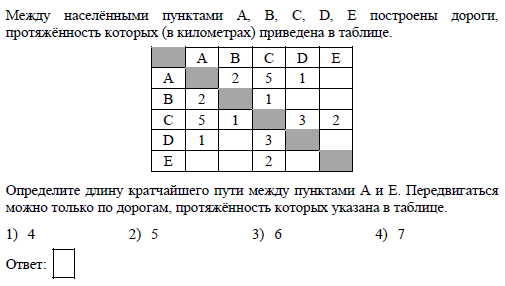 5. 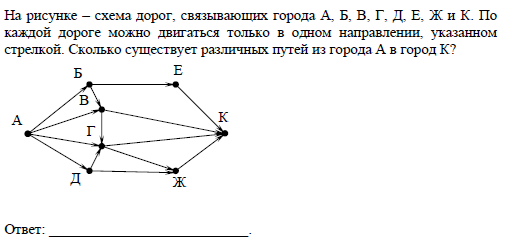 АБВГДЕЖ/://http.pdfftpmail.orgAзвезда | планета | астероидБзвездаВзвезда | планетаГзвезда & планета